 БЕЛОРУССКАЯ ПРАВОСЛАВНАЯ ЦЕРКОВЬ      «Приход храма Введения во храм Пресвятой Богородицы г. Минска»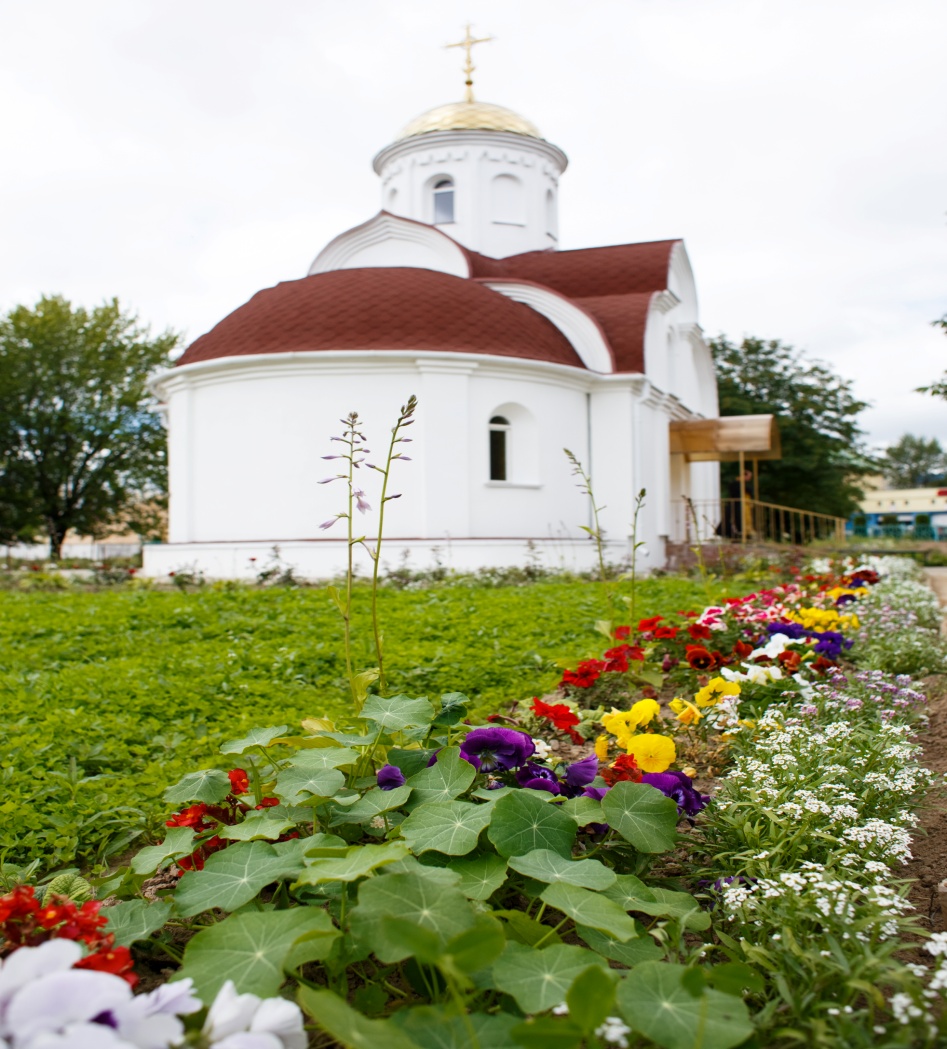                   П Р О Г Р А М М АФОРМИРОВАНИЕ СИТУАЦИОННОГО ДУХОВНО-НРАВСТВЕННОГО ПОВЕДЕНИЯ У СТАРШЕКЛАССНИКОВ С ИНТЕЛЛЕКТУАЛЬНОЙ НЕДОСТАТОЧНОСТЬЮФакультативные занятия для вспомогательной школы 6-10 классов (1 отделение), приходских «Воскресных школ» с группами воспитанников, имеющих интеллектуальную недостаточность                                                             Автор: свящ. Георгий Лопухов                                        Минск 2014 годПрограмма создана при авторстве настоятеля «Прихода храма Введения во храм Пресвятой Богородицы г. Минска» Председателя Религиозной миссии «Синодальный отдел по тюремному служению Белорусской Православной Церкви, и консультативном участии Научно-методического учреждения «Национальный институт образования».Программа факультативных занятий может быть использована во вспомогательных школах по запросу родителей воспитанников специального образовательного учреждения и по согласованию с местными органами управления образования, а также во всех «Воскресных школах» приходов Белорусской Православной Церкви как для воспитанников младшего возраста, так и для групп детей, имеющих интеллектуальную недостаточность.Лопухов Георгий Александрович. Программа. Формирование ситуационного духовно-нравственного поведения у старшеклассников с интеллектуальной недостаточностью. Факультативные занятия для вспомогательной школы 6-10 классов (I отделение), приходских «Воскресных школ» с группами воспитанников, имеющих интеллектуальную недостаточность. – Минск.: «__», 2014. - ____с. ISBN _________Оформление, вёрстка «_____», 2014                                               ВВЕДЕНИЕ     Уважаемый читатель, вы держите в руках первое издание, с которого начинается выпуск специальной серии методических публикаций, издаваемых силами коллектива «Церковно-Приходской Воскресной школы» в честь мученика младенца Гавриила Белостокского православного «Прихода храма Введения во храм пресвятой Богородицы» г. Минска Белорусской Православной Церкви Московского Патриархата. Издаваемый нами материал педагогической направленности основан на данных научных изысканий автора работы, выполненных в рамках аспиранткой деятельности, и имеет целью оказать помощь в применении духовно-нравственных ценностей и опыта христианской педагогики, как в приходских «Воскресных школах», так и в учреждениях государственной системы специального образования.        Мы будем рады, если предложенная программа сможет помочь педагогам более глубоко раскрыть свои преподавательские возможности и вызвать интерес у воспитанников к общенациональным и культурным ценностям, которые легли в основу менталитета и духовно-нравственного стержня белорусской государственности. Коллектив Воскресной Школы будет благодарен вам за высказанные замечания и предложения, направленные на качественное улучшение и наполнение предложенного издания. Отзывы можно высылать по адресу: 220001, Республика Беларусь, город Минск, улица Карпова, дом 1, Свято-Введенский приход, свящ. Георгию Лопухову.                              ПОЯСНИТЕЛЬНАЯ   ЗАПИСКА                                                  В настоящее время возрождение интереса к духовно-нравственному воспитанию обусловлено социокультурными и глобализационными процессами. На фоне пропаганды требований расширений свобод личности, нередко трактующихся как вседозволенность и безответственность, при нивелировании привычных ментальных и социальных поведенческих констант сторонниками «мировой» культуры, задача вспомогательной школы по социализации своих воспитанников крайне усложнилась. Учитывая повышенную внушаемость детей с интеллектуальной недостаточностью, педагогическая проблема формирования умения социально ориентированной регуляции поведения у данной группы учащихся приобретает особую остроту. Следует отметить и тот факт, что ускоренное промышленное и экономическое развитие республики, обусловливает повышение требований к интеллектуальным и нравственным возможностям всех членов социума. Однако наличие в обществе стигматизированного отношения к выпускникам вспомогательной школы и их возможностям указывает на необходимость модернизации путей социальной адаптации выпускников с интеллектуальной недостаточностью, преследующей своей целью построить образовательно-воспитательную работу адекватно вызову названной проблемы.      В настоящее время наблюдается возвращение духовно-нравственных ориентиров в политику нашего государства и осознание общественностью соотнесенности успешности решения экономических и социальных проблем с уровнем воспитанности человека, что подчеркивает важность и приоритетность духовно-нравственного воспитания, как для образовательных структур, так и для общества в целом.        Приоритетность духовно-нравственной составляющей в системе воспитания даёт реальную возможность восстановить преемственность современного воспитательного процесса с исторически значимыми педагогическими традициями, что подразумевает создание открытого воспитательного пространства при объединении усилий различных социальных субъектов. Это позволит преодолеть существующий пока конфликт между школой и разносторонней средой, выражающийся в противоречии между ценностями, декларируемыми педагогами и диктуемыми логикой современных социальных реалий. Представляется продуктивным использование идей христианского нравственного учения, которые были и остаются основополагающими в системе нравственного воспитания в большинстве развитых европейских стран, в том числе и в Белоруссии. В связи с этим, важным обстоятельством осознаётся использование в педагогической практике не отвлечённых идей и абстрактных знаний, а изучение христианских нравственных образцов норм жизни социально ориентированных на повседневную деятельность человека. Это соотносится с деятельностным подходом, актуальным для современного образовательно-воспитательного процесса.       Следует подчеркнуть, что в настоящей программе речь идёт не об усвоении определённого вероисповедания, а о научении воспитанника жизни с опорой на христианские ценности. В этом смысле одним из значимых гуманистических идеалов для современной педагогики является христианское понимание «добра» и «зла», проявляющееся у человека посредством «духовно-нравственной вменяемости». Такой вид социальной вменяемости личности измеряется наличием способности ребёнка к бескорыстному поступку в пользу постороннего человека, умением различать положительные и отрицательные поступки, осознанно следовать социально одобряемым примерам. Умение преодолевать чувство мстительности, сопереживать чужому горю и радоваться успеху постороннего – собственно основа как светского, так и христианского понимания нравственного поведения, что является их объединяющим стержнем. Основой таких социальных поведенческих образцов у обоих направлений общественной мысли является личный опыт и духовно-нравственные упражнения.     В этом контексте важно использовать скрытые возможности внеклассной работы во вспомогательной школе. С целью организации разностороннего общения учащихся, важно устанавливать дружеские отношения с негосударственными образовательными учреждениями (приходскими воскресными школами и аккредитованными государством теолого-ориентированными высшими учебными заведениями – Институт теологии имени святых Кирилла и Мефодия БГУ). Такое педагогическое усилие позволит способствовать преодолению предвзятого отношения к таким детям со стороны окружающих и их сверстников, и существующей ещё тенденции на изолированное обучение и воспитание детей с интеллектуальной недостаточностью.      Известно, что социальное развитие детей непосредственно связано с постоянными эмоциональными контактами. Нельзя высказаться о каком-то явлении и при этом остаться к нему безучастным. Поэтому, в ряде психолого-педагогических исследований подчеркивается, что развитие личности не может нормально осуществляться без сформированности эмоциональных отношений. В этих научных изысканиях выявились у воспитанников вспомогательной школы специфические особенности в эмоциональной сфере, которые препятствуют этим детям полноценно общаться, понимать и быть понятыми. Это выражается в неумении управлять своими эмоциональными реакциями и слабом распознавании эмоционального состояния субъекта взаимодействия, что ведёт к неадекватным поведенческим реакциям со стороны учащихся с интеллектуальной недостаточностью. Именно поэтому данная программа предусматривает работу по развитию эмоциональной сферы учащихся – упражнение в собственных эмоциональных реакциях и в распознавании эмоциональных состояний партнера по общению.          Программа факультатива базируется на следующих принципах:  принцип развития ментальных личностных качеств воспитанников на основе национальных и традиционных поведенческих паттернов;принцип соблюдения светскости государственного образования и недопущения противопоставления естественнонаучных и теологических точек зрения на жизнедеятельность общества;принцип  добровольности обучения учащихся вспомогательной школы по программе, использование материалов программы как существенного методического дополнения в воспитательной работе во вспомогательной школе;принцип преемственности и взаимосвязи с образовательным процессом; принцип учёта возрастных и индивидуальных  особенностей учащихся;Цели и задачи программы:содействовать гармонизации эмоциональной сферы воспитанников;                                                                         способствовать формированию навыков общения, развивать чувство эмпатии в процессе  взаимодействия;обучать умению делать правильный выбор соответственно ситуации при соблюдении правил и норм социально-одобряемого поведения;создавать условия для формирования контрольно-оценочных умений при определении линии своего поведения во время преодоления конфликтных ситуаций  в быту;обогащать социальный опыт и активизировать соответствующие знания у воспитанников, углубляя их понимание, с учётом имеющихся возможностей и способностей;                                             воспитывать  у учащихся толерантное и уважительное отношение к взглядам и мнениям других, неприятие к проявлениям насилия и жестокости;     Наличие духовности в личностном образовании, применительно к учащимся вспомогательной школы, авторы программы предлагают соотносить с осознанием и усвоением этими воспитанниками, в меру имеющихся у них возможностей и потребностей, национальных традиций в понимании «добра» и «зла», со степенью сформированности у них чувства совестливости и социально ориентированного поведения.      Присутствие нравственности у учащегося с интеллектуальной недостаточностью подтверждается соблюдением ими норм, правил и требований социальной морали, традиционно-ментальных форм общественного поведения, умением преодолевать поведенческий талион (принцип – «око за око»).       Воспитание рассматривается как процесс формирования и присвоения социальных знаний и поведенческого опыта. Условия передачи информации воспитаннику строятся не на механической знаниевой трансляции со стороны педагога, а на основе практической деятельности, организованной с учётом  особенностей и сохранных задатков учащегося, его средово-личностных предпочтений, соответствующих культурному  и историческому бытию семьи ребёнка.      Подростковый возраст является сензитивным периодом в развитии ребёнка по формированию у него готовности к жизненному самоопределению и ответственному поведению. Жизненное самоопределение является родовым понятием по отношению к профессиональному, личностному и социальному становлению субъекта общества. Это подтверждает важность оказания помощи выпускникам вспомогательной школы осознания себя и как личностно-значимой единицы социума, наделённой компетентностно одобряемыми обществом паттернами, самостоятельно и ответственно используемыми в ситуациях поведенческого выбора.        В основу разработки данной программы было положено исследование уровня сформированности духовно-нравственной воспитанности учащихся старших классов вспомогательных школ, расположенных в сельской местности и в городе. В качестве критериев духовно-нравственной воспитанности были приняты следующие качества: доброта, милосердие, честность, трудолюбие, бережливость. Выбор указанных критериев социально, исторически и контекстно обусловлен. Они значимы для современного общества, востребованы при взаимодействии с другими, одобряются в повседневной жизни. В исследовании приняло участие  62  ученика 6-10 классов. Анализ результатов исследования выявил необходимость использования в  педагогической деятельности инновационных подходов, повышающих эффективность формирования у подростков доброты, трудолюбия и милосердия. Учитывая тот факт, что данные личностные качества являются базовыми ментальными признаками белорусского народа, их недостаточное  развитие усложнит социализацию учащихся вспомогательной школы.       С этой целью приложение программы предлагает использование притч из Священного Писания, с помощью которых можно закрепить в сознании человека нравственные устои и правила поведения. Применение притч в воспитательных целях позволяет включить в сознание воспитуемых новые модели поведения. Ознакомление учащихся с библейскими сюжетами не является самоцелью в программе духовно-нравственного воспитания учащихся с интеллектуальной недостаточностью. Библейские сюжеты способствуют  обогащению опыта детей и ознакомлению их с серьёзными проблемами взрослого мира на доступном для ребёнка учебном материале.       Алгоритм  использования материала притч заключается в следующем: на  каждое качество проводится комплекс занятий, включающий   использование притчи с одной главной темой, затем с двумя и тремя главными темами. Указанная последовательность обеспечивает постепенное усложнение изучаемого материала. В качестве закрепления применяются театрализованные постановки, тренинги, привлекается изученный образовательный материал по литературному чтению, анализируется повседневная жизнь школьников. Это обогащает опыт детей с интеллектуальной недостаточностью, знакомит их с серьёзными проблемами взрослого мира и раскрывает пути их преодоления.     Программа выстроена с учётом применения в педагогической работе экзистенциального, средового и ситуационного подходов.Особенности реализации экзистенциального подхода:-используются на занятиях жизненные ситуации, которые могут реально встретиться в жизни;-усвоение социально-одобряемого поведения организуется через участие воспитанника в специально сконструированных педагогом и детьми играх, где воспитанники учатся ставить себя на место действующих лиц, понимать чужое эмоциональное состояние и в зависимости от этого осуществлять коррекцию своего поведения и поступков;-проживание событий и переживание значимых ситуаций учащимся сопровождается их вербальным  анализом и оценкой; -занятия насыщаются эмоционально концентрированными переживаниями, которые демонстрируются педагогом и вызываются у воспитанников, при этом эмоциональный акцент делается на самом событии, на взаимоотношениях людей, а не на собственно эмоции;-усиление эмоционального переживания события начинается только после подробного уточнения смысла происходящего.      Целью использования ситуационного подхода является научение воспитанников использованию собственного и полученного нового поведенческого опыта в различных ситуациях. Суть подхода заключается в объяснении наличия в жизни разных источников происхождения схожего действия. Например, слёзы могут быть от переживания разных обстоятельств жизни: радости, ощущения счастья, во время смеха, при переживании горя. От объективности распознавания зависит организация ответного поведенческого действия. В ситуации утешения плачущего малыша необходимы одни действия, для успокоения плачущей мамы - другие. Главным отличием результатов применения ситуационного подхода является то, что воспитанник учится не только правильно определять, какой поведенческий фактор является важным в данной ситуации и прогнозировать последовательность и результат своих действий, но и научается преодолевать стереотип применение полученных знаний в зависимости от анализа сути социальной ситуации. Ситуационный подход предполагает воспитание на основе реальных жизненных ситуаций.        Особенности средового подхода выражаются в расширении воспитательного пространства с направленным развитием эмоциональной регуляции у детей. Такая педагогическая деятельность подразумевает получение воспитанником новой информации и усвоение её с помощью расширенных информационных источников. Ими являются нетрадиционные формы проведения занятий (просмотр спектаклей кукольного театра «Батлейка») и разнообразных средств и методов  воспитательной работы (тематические экскурсии, посещение социально значимых для духовной и нравственной жизни общества светских и религиозных объектов и т.д.).       Под воспитательным пространством понимается всё средовое сообщество (школа, семья, друзья, соседи, незнакомое социальное окружение подростка), которое может способствовать обогащению воспитательной работы, и подразумевает проявление активности учащегося с интеллектуальной недостаточностью в специально организованных видах деятельности. Положительным моментом может являться изменение структурированности школьной среды воспитанников. Проведение занятий по духовно-нравственному воспитанию вне стен образовательного учреждения (во время прогулки, в школьном дворе, в процессе экскурсии) позволит сделать занятие более насыщенным и интересным для учащихся. Важно, чтобы темп событий и скорость смены действий во время занятий отвечал адекватному учёту возможностей учащихся воспринимать и вырабатывать к событию своё переживание, связанное с участием в действии.        Изучение нового материала важно проводить в условиях развивающей и меняющейся среды, которые вызывают у воспитанников временную дезадаптацию. Это способствует интеграции слабых звеньев личностного устроения учащегося в систему регуляции поведения (участие в театрализации события самого педагога, высказывание в ходе обсуждения «парадоксального» мнения). Воспитанники вынуждены, не ориентируясь на педагога, самостоятельно искать выход из ситуации, используя только собственный опыт и интуицию, «голос» совести.         Занятия по развитию  рефлексии более эффективно проводить в максимально комфортной обстановке. Спокойная и привычная атмосфера способствует преодолению негативного влияния внешней эмоциональной зашумленности (повышенной отвлечённости на незнакомые раздражители), оказывает положительное влияние на способность воспитанников сосредотачиваться продолжительное время на обсуждаемом действии. Это позволит качественно закрепить в памяти воспитанников знания и умения, полученные на занятиях, пользоваться ими в социальной ситуации.       Программа факультатива является  первой попыткой объединить усилия государства и опыта христианства, как социального института и субъекта воспитательного пространства, по ознакомлению учащихся старших классов вспомогательной школы с непреходящими духовно-нравственными и культурно-историческими ценностями, осознаваемыми человеческим обществом в качестве мировых и цивилизационных. Данная программа может быть использована в процессе внеклассной работы во вспомогательной школе в соответствии с запросами детей и согласия их родителей (лиц их заменяющих), на занятиях с подростками в специализированных центрах развития, приходских воскресных школах. Основанием для разработки данной программы служит «Соглашение о сотрудничестве между Министерством образования Республики Беларусь и Белорусской Православной Церковью» на 2011-2015 год,  Программа непрерывного воспитания детей и учащейся молодёжи в Республике Беларусь на 2011 – 2015 годы.                                   ОСНОВНОЕ СОДЕРЖАНИЕ                                            6-7      К Л А С С ЫДуховно-нравственные правила: люби свою страну, школу, семью;  почитай родителей и старших; уважай мнения и обычаи других людей; не осуждай и не завидуй; будь трудолюбив и ответственен за свои дела и поступки; будь хорошим товарищем своим одноклассникам; к каждому порученному делу надо относиться как к самому важному, это влияет на успешность выполнения задания дома, в классе, на производстве; нельзя отказывать в помощи человеку, даже в случае, когда ты очень занят; помощь иногда приходит от незнакомых людей; сделав доброе дело, не жди за это  благодарности; товарищество подразумевает не личную выгоду, а готовность всегда в нужный момент поддержать близкого человека; дружба проявляется не только на словах, но и в поступках; будь в жизни скромным – это украшает человека. Словарная работа.Отзывчивость, внимательность, ответственность, серьезность, дружелюбие, товарищество, тактичность, помощь, поддержка, скромность, милосердность, традиция, праздник, историческое и народное наследие,  духовно-нравственные ценности, доброта, зависть, осуждение, жестокость, безответственность.1. «ЭМОЦИОНАЛЬНЫЕ ПОСИДЕЛКИ» Тематическая направленность занятий.     Средства невербальной коммуникации (жест, мимика, интонация, повышение и понижение тона голоса, поза, походка, смех, слёзы, покраснение кожи лица или наоборот и т. д.), передающие эмоциональные состояния собеседника. Использование их или ориентация на них в житейской практике, в повседневной жизни. Цели, задачи, умения, навыки и способы деятельности.     Содействовать развитию у детей умения общаться, совершенствованию монологической и диалогической речи воспитанников. Формировать умение самостоятельно дифференцировать и различать внешние и внутренние проявления эмоциональных состояний у человека, положительных и отрицательных эмоций с учётом парности этих понятий: горе-счастье, боль-радость и т.д. Проигрывание эмоций с помощью невербальных средств общения: мимики лица и жестов рук, телодвижений. Умение устанавливать причинно-следственные связи между схематическим изображением на рисунке основных эмоциональных состояний человека и их реальным проявлением на лице и в поведении, использовать этих умений в реальном общении. Формирование умения самостоятельно планировать и применять варианты ответных реакций на распознаваемые эмоциональные состояния собеседника, например: горе—сочувствие (печальное выражение лица, пониженный тон голоса, прижимание руки к щеке и покачивание головой, глубокие сочувственные вздохи). Развивать имеющуюся у воспитанника типизацию эмоциональных проявлений характерных для окружающего ребёнка социума. Способы деятельности: педагогически организованная игра, упражнения с использованием совокупности практических и вербальных  методов работы; подражание образцу, искусственное  создание социальных задач с самостоятельным выбором их решения; участие в постановке «театра теней». Форма организации работы -  индивидуальная  или групповая, в зависимости от целей проигрываемой ситуации.2.ДУХОВНО-НРАВСТВЕННЫЕ ТРАДИЦИИ Основные понятия.Организация семейного, тематического и религиозно ориентированного домашнего торжества: -поэтапное планирование; -нормативно утвердившиеся в обществе формы приглашения, встречи и проводов гостей (друзей, знакомых, родственников); -признаки традиционно-национального, религиозного (конфессионального) и повседневно-праздничного стола (День рождения, Новый Год, День Независимости, Рождество Христово, Пасха и т.д.);-формы развлечения приглашённых гостей на торжестве.Понятие «красный угол» в жилище на территории Белоруссии и традиции его обустройства. Уточнение понимания терминов: «традиция», «праздник», «историческое и народное наследие»,  «духовно-нравственные ценности». Умения, навыки и способы деятельности.    Закрепить у учащихся знания о разновидности белорусских обычаев и праздников: семейных, школьных, государственных, культурных, религиозных, правилах их организации. Формирование навыка  их торжественного проведения  в рамках одобряемых общественных, национальных и семейных традиций. Обучение умению использовать предметы народного быта в быту и во время торжеств. Научать рациональному использованию организационных знаний обустройства торжества в зависимости от средств, места проведения, количества, номинативной характеристики гостей и так далее. Совершенствование умений приглашать, встречать, развлекать и провожать гостей, организовывать общение и преодолевать конфликтные ситуации за праздничным столом путём  ухода, предупреждения, разрешения, сглаживания конфликта. Способы размещения фамильных фотографий, памятных предметов и религиозных атрибутов (икон, предметов обихода) на стенах квартиры, место хранения повседневного и праздничного наборов посуды. Знакомство с правилами коммуникативного этикета. Формировать навык самостоятельно подбирать поведенческую стратегию адекватную ситуации с осуществлением самоконтроля.          Способы деятельности: практическое обустройство «красного угла» виртуальной квартиры (классной комнаты); оформление письменного приглашения на торжество; построение действий по алгоритму телефонного звонка-приглашения; способы встречи приглашённых родственников, знакомых и случайных гостей с проигрыванием их различий при использовании совокупности наглядных и практических методов работы.                               Форма организации: групповая.3.УРОКИ ДУХОВНОСТИ И НРАВСТВЕННОСТИ Основные понятия.Нравственные и безнравственные качества: милосердие, отзывчивость, доброта, зависть, осуждение, жестокость, безответственность. Внешние поведенческие  проявления этих качеств у людей и их социальные последствия.  Народная мудрость: «лихо помнится, а добро век не забудется», «с добрым человеком жить хорошо», «свет не без добрых людей».  Цели, задачи, умения, навыки и способы деятельности.Создание условий для упражнения школьников в умении «приостанавливать» свою деятельность с целью оказания помощи другому, подчиняться правилам национальной морали по соблюдению милосердия. Формирование адекватного способа  реагирования на просьбы окружающих во время личной занятости. Умения замечать или распознавать человека, нуждающегося в помощи и воспитывать желание сопереживать ему посредством оказания помощи нуждающемуся доступно-активным действием. Закрепление умения понимать и признавать свои ошибки, стимулирование желания прощать ошибки другому человеку. Содействие развитию чувствования радости от оказания помощи, нуждающемуся в ней человеку или представителю животного мира. Упражнения детей в умении уклоняться от участия в неблаговидном поступке. Развитие познавательной активности воспитанников по овладению новыми социальными знаниями. Стимулирование индивидуальной активности учащегося по самостоятельному решению поведенческой задачи с принятием им ответственности за конечный результат на основе переноса приобретённого опыта из педагогически организованных игр на личную жизнедеятельность.   Способы деятельности: умственная деятельность, с использованием совокупности методов и приемов работы, направленных на распознавание источника проблемы, поиск  условно правильного решения, адекватность реакции на ошибку свою и другого человека, решение задач на основе внешне практического деятельностного опыта в умственном плане. Упражнение в воспроизводстве вариантов практического воздействия на субъект взаимодействия, объект общения или коммуникации с целью сохранения, изменения поведения своего или другого человека. Практические действия воспитанника, направленные на регламентацию поведения с помощью позитивных средств – похвалы, негативных – неодобрения, порицания – санкций в семье, в быту, на производстве. Педагогически организованная актуализация духовно-ментальной сферы воспитанника с помощью музыки, средств искусства и театрализации. Форма организации: индивидуальная (групповая).4.ТРУДОВЫЕ ПРЕМУДРОСТИ Основные понятия. В жизни многое зависит одновременно от всех и от каждого из нас в отдельности. На таком понимании жизни строили свои взаимоотношения наши предки белорусы, это называлось «духом соборности» - «один за всех и все за одного».  Примеры соборности в школьной, семейной, родственной, повседневной, военной и производственной жизни. Народная мудрость: «коли все вместе, то и гора на пути станет маленьким камешком», «глаза боятся, а руки делают».Цели, задачи, умения, навыки и способы деятельности.  Подготовка воспитанников к умению взаимодействовать в трудовом коллективе; упражнение  школьников в умении осознавать смысл своей деятельности как части большого дела, узловые моменты своей и чужой трудовой деятельности как единого целого. Понимание воспитанниками важности любого трудового вклада, независимо от его размера, для достижения общего успеха. Содействие осознанию важности умения действовать в интересах коллектива, понимать и уважать социально позитивные интересы своих товарищей. Воспитание чувства неприятия праздного образа жизни. Формирование умения видеть необходимость получения помощи и формулировать просьбу о ней при обращении к близким и незнакомым людям, на основе обдуманного переноса имеющегося опыта взаимоотношений в семье, в школе, в микросоциуме. Воспитание отношения к труду как важной составляющей общественно полезной деятельности, влияющей на личное благополучие.    Способы деятельности: трудовая общественно полезная  деятельность. Подражательные действия и упражнение в самостоятельном выборе выхода из социальной ситуации. Практическая отработка умения по обращению за помощью. Участие в театральной постановке. Форма организации работы: групповая.                                                    8-9 КЛАССЫ Духовно-нравственные правила: - берись за выполнения дела, если знаешь, как его делать, и уверен, что у тебя есть все, чтобы его выполнить; выполняя дело, помни о его цели и запланированном результате; учиться - это не только запоминать определённые знания, но и умение ими пользоваться, поэтому уроки труда и трудовая практика очень важны; в труде важно идти не по лёгкому пути, а по указанному, и если необходимо важно проявлять упорство в преодолении трудностей; умей принять критику и наказание за свои проступки; находи в себе силы просить прощения и приносить извинение, если ты виноват; злопамятность – плохая черта характера; не осуждай того, кто допустил ошибку; борись с чувством зависти; семья – это взаимная любовь, справедливое распределение труда, забота каждого члена семьи  о достатке и спокойствии всей семьи. Следует помнить, что не бывает безвыходных положений в жизни, каждую ситуацию можно разрешить, только надо знать к кому следует обратиться за помощью. Словарная работа.  Близкий человек; безответственность; самоуверенность; самонадеянность; мудрость; планирование, трудовое упорство, уважение, почёт, подвиг, прощение, свобода, справедливость, наказание.1. «Эмоциональные посиделки».Основные понятия и рекомендуемые формы работы.      Грусть, печаль, отчаяние, скорбь, радость, ликование, торжество, язвительность. Игра «Моё эмоциональное  отношение на моем лице и в жестах» с целью упражнения в умении эмоционально адекватно проявить следующее состояние: «мне грустно», «я испытываю боль», «я переживаю», «мне страшно», «я сомневаюсь», «это мне не нравится», «я рассердился на тебя», «я хвастаюсь», « я недоволен»,  « мне радостно».  Источники возникновения и примеры последствий эмоциональных переживаний для участников взаимодействия в разных социально-бытовых или производственных ситуациях.   Игра  «Эмоциональный диктант» (упражнения в умении узнавать и передавать эмоции посредством изобразительных средств и театрализации).Умения, навыки и способы деятельности. На основе  ассоциативно-эмоциональных связей упражнения в закреплении навыков  проявления скромности в быту, в школе, во время исполнения танца или песни, в иных ситуациях. Формирование у воспитанников понимания и чувства стойкого неприятия таких отрицательных социальных поведенческих реакций  при общении как: крик (кроме призыва на помощь), размахивание руками, оскорбительные высказывания и жесты, указывание пальцем, смех над чужой неудачей. Совершенствование умения проявлять чувство благодарности, признательности, социально допустимых форм неудовольствия посредством невербальные средств общения. Жесты-адаптеры, способствующие снятию напряжённости в отношениях собеседников (прижимание рук к сердцу, показ открытых ладоней и так далее). Упражнять в умении самостоятельно конструировать эмоциональное проявление в соответствии с социальной ситуацией, и прогнозировать ответную реакцию другого человека (театр «Батлейка» - управление виртуальными братом и сестрой, отцом и матерью в процессе социального взаимодействия).  Способы деятельности: игровая, предметно практическая, рисование, учебное сотрудничество с использованием совокупности практических и вербальных  методов работы. Участие в театральных постановках. Форма организации работы: индивидуальная (групповая) в зависимости от проигрываемой ситуации.        2.   ДУХОВНО-НРАВСТВЕННЫЕ ТРАДИЦИИ Основные понятия и рекомендуемые формы работы.Семейные альбомы с фотографиями как часть домашнего музея.  Сущность исполнения сыновнего и дочернего долга перед родителями. Забота о старшем поколении, о престарелых родителях, о немощных и больных – национальная традиция. Обычаи и формы проявления уважения к памяти предков. Народная мудрость: «вся семья вместе, так и душа на месте», «братская любовь, лучше каменных стен», «я за тебя и в огонь и в воду», «худо тому, кто добра не делает никому», «корми деда на печи, так и сам в старости будешь есть калачи».   Умения, навыки и способы деятельности.      Закрепить знания о традиционной гендерной ориентированности распределения обязанностей в семьях Республики Беларусь. Деловая игра – «я глава семьи», «я отец» и так далее. Коррекция асоциальных примеров в личностном опыте воспитанников. Развитие личной устремлённости ребёнка к сохранению вещественной памяти о близких и родных людях в традиционных и социально приемлемых индивидуальных формах. Формировать умение предлагать помощь пожилому или нуждающемуся в ней человеку с самостоятельным созданием воспитанниками  социальных ситуаций на основе личного опыта. Содействовать воспитанию чувства уважения к памяти предков,  милосердности по отношению к старшему поколению (дедушке, бабушке) пожилым людям, немощным. Совершенствование личных умений учащихся по уходу за памятными местами и захоронениями близких людей, воинов и соотечественников на основе национальных традиций. Способы деятельности: совместный с педагогом, предметно практический, коллективный, практическое поведенческое упражнение, выполнение социального действия по алгоритму. Способы хранения личных вещей, фотографического материала умерших предков. Участие в уходе за памятным, историческим местом. Форма организации работы: групповая. 3.УРОКИ ДУХОВНОСТИ И НРАВСТВЕННОСТИОсновные понятия и рекомендуемые формы работы.Сердечная заботливость – показная суетливость, душевное сочувствие – «крокодиловы слёзы», трудовое упорство – бессмысленное упрямство. Литературные примеры и герои из национально-исторического прошлого и настоящего. Театрализация социально-ориентированных сюжетов.  Умения, навыки и способы деятельности.       Воспитание положительного отношения к учебной деятельности как неотъемлемой части жизни человека. Содействие развитию умения различать искреннее отношение от показного и наигранного. Развитие умения принимать критику и наказание, как последствие необдуманных личных  действий. Совершенствование умения оценивать самостоятельно выполненное задание. Обучение формам принесения извинений (перед родителями, перед родственниками, перед соседями, перед незнакомыми людьми) с актуализацией и коррекцией личного опыта воспитанников. Воспитание навык обдуманного отношения к рациональному использованию совместной деятельности. Способы деятельности: педагогическая актуализация интуитивно-практического опыта воспитанника, коллективное взаимодействие, игра, участие в театрализованных постановках. Форма организации работы: практическая, групповая, индивидуальная. 4.ТРУДОВЫЕ ПРЕМУДРОСТИ  Основные понятия и рекомендуемые формы работы.Ответственность, профессионализм, мастерство, от этого зависит отношение к тебе со стороны окружающих.  В нашей стране уважается всякая профессия. Традиционные мужские и женские профессии в Республике Беларусь. Трудовая усталость и удовлетворённость от участия в труде. Народная мудрость: «конец работы — дело красит», «доброе дело в руках и ногах звоном откликается», «всякая птица свои песни поет, кто, чем может, тем хлеб достает», «ремесло  пить-есть не просит, а хлеб приносит», «леность наводит бедность», «не учись безделью, а учись рукоделью», «всякое ремесло честно, кроме воровства», «под лежачий камень и вода не течёт».Умения, навыки и способы деятельности.  Формировать у воспитанников умение положительного отношения к праксическим эмоциям — чувству напряженности при выполнении задания, увлеченности работой, испытыванию приятной усталости после работы, переживанию удовлетворения, что дело сделано и день прошел не зря. Упражнения в  способах оценки посильности к выполнению какого-либо дела или трудового задания. Совершенствовать умение планировать выполнение задания или порученного дела, распределяя его на части, синтезировать разные признаки в единое целое. Воспитание неприятия к откровенному безответственному отношению к делу во всех формах его проявления, открыто обличать безответственность, с отработкой в процессе деловой игры социально приемлемых форм проявления этого чувствования дома, в школе, на производстве и в быту. Содействие формированию позитивного представления будущей  взрослой производственной жизни, будущей профессии. Способы деятельности: проектно-демонстрационная, практическая, умственная, диалог, педагогически организованная игра, упражнение. Педагогическая актуализация чувственного опыта воспитанников.  Форма проведения: групповая.                                         10-12 классы   Духовно-нравственные правила.  В жизни бывают разные ситуации, но всегда надо оставаться человеком; выполнение нравственных правил общественной жизни – залог получения помощи от общества и государства; каждый человек нуждается в утешении, если он попал в трудную ситуацию. Народ нашей страны всегда в построении своих поступков основывается на принципах любви, доброты и терпимости. Любое старание, направленное на исправление вредных привычек – это маленькая победа над ленью, эгоизмом и себялюбием. Добросовестный труд – дорога к уважению, почёту и достатку.Словарная работа.  Мимика лица, поступок, помощь, отзывчивость, сопереживание, гневливость, трусость, осторожность, уверенность и самоуверенность, друг, приятель, недоброжелатель, субботник, трудовой героизм, пост.1. «ЭМОЦИОНАЛЬНЫЕ ПОСИДЕЛКИ»  Основные понятия и рекомендуемые формы работы.  Эмоциональные состояния, способы их выражения - внешние мимические проявления и проявления в поведении. Тренинг «Парадоксальное лото», направленный на актуализацию узнавания эмоциональных и двигательных проявлений таких внутренних состояний  человека как:  тревога, враждебность, страх, любовь, радость, интерес, презрение, отвращение, стыд, чувство вины, восхищение, усталость, безразличие. Предусматривается предъявление не соответствующих друг другу пар образцов: по внешним мимическим проявлениям, по поведенческим проявлениям, при сочетании двух типов проявлений. Чувство робости (социальной трусости), источники возникновения и пути его преодоления.    Деловая игра «Я веду разговор в отделе кадров предприятия», «Я ищу работу в бюро занятости» с целью упражнения в умении преодолевать чувство страха при установлении первичного  контакта с другим, незнакомым человеком. Кукольные театральные постановки на социально-производственные темы.Умения, навыки и способы деятельности.Содействие развитию у воспитанников умения использовать метод наблюдения за настроением собеседника и, в зависимости от этого, корректировать свою поведенческую стратегию. Развивать у учащихся умений формулировать проблему и использовать предлагаемые извне пути её решения, выделять главное и существенное, не обращая внимания на второстепенное. Воспитывать навык борьбы с робостью и страхом перед незнакомой обстановкой. Способы деятельности: выполнение в умственном плане внешне практического деятельностного опыта. Практические упражнения в выполнении социальных действий по образцу. Самостоятельное индивидуальное проектирование социальных задач и коллективный анализ путей выхода из них. Форма проведения: групповая.2.ДУХОВНО-НРАВСТВЕННЫЕ ТРАДИЦИИ Основные понятия и рекомендуемые формы работы.Обязанность каждого гражданина Республики Беларусь — развивать свои способности и употреблять их на благо семьи, общества, страны.  Имена достойных сыновей и дочерей нашего Отечества на карте страны, на улицах родного населённого пункта (герои освободительных войн, герои трудовой истории страны, святые подвижники). Улицы и парковые зоны нашего населённого пункта, которые названы в честь исторических, трудовых событий, героев военного времени, национальных символов. Тематические экскурсии.Умения, навыки и способы деятельности. Развитие умений устанавливать причинно-следственные связи между названиями улиц и событиями, героями, чьё имя присвоено участку территории населённого пункта. Воспитание уважительного, почтительного и бережного отношения к памятным знакам  - памятным доскам, бюстам, памятникам и архитектурным комплексам. Содействие формированию у детей умения соотносить реальное пространство с планом города, объекта, станции метрополитена, ориентироваться и понимать графические знаковые изображения информационной направленности для использования в быту. Способы деятельности: описывание объекта обсуждения на основе личной памяти; проведение классификации отдельных объектов по общему признаку; работа с картой населённого пункта или схемой движения пешеходов; общественно полезная деятельность на основе устава детской или школьной общественной организации. Участие в экскурсии. Формы проведения: коллективная. 3.УРОКИ ДУХОВНОСТИ И НРАВСТВЕННОСТИ Основные понятия и рекомендуемые формы работы. Трудовой подвиг, патриотизм и героизм нашего народа. Виды увековечивания памяти национальных героев. Граждане страны, которые являются «гордостью нации».Экскурсии в музеи трудовых предприятий и к историческим местам, паломничество к национально-религиозным святыням.        Цикл экскурсий предусматривает закрепление образовательных знаний по истории (посещение музея Великой Отечественной войны), литературному чтению (посещение музея Янки Купалы), географии (посещение Краеведческого музея), трудового воспитания (музей Минского тракторного завода), либо учреждений культуры с музейной направленностью, территориально расположенные рядом  с учебным заведением.В рамках реализации целей программы представляется уместным организовывать посещение чтимых верующими христианами мест не только с экскурсионной целью, но и с плановой организацией участия детей в трудовой помощи, непосредственного общения и взаимодействия в процессе совместного труда, приёма пищи и так далее. Умения, навыки  и способы деятельности. Закрепление умения преодолевать чувство скованности. Упражнять в использовании личных поведенческих навыков в ситуациях разностороннего социального  взаимодействия, их самостоятельной практической корректировке  в незнакомой обстановке.Способы деятельности: упражнения в установлении контакта с незнакомыми людьми и преодолении проявлений остракизма (неприятия или игнорирования человека окружающими), путём самопрезентации и произнесения комплиментов и похвалы в адрес желаемого субъекта взаимодействия. Практическая актуализация ритуальных действий во время общения (приветствие, проявление интереса к делам собеседника и так далее), правил социального поведенческого этикета. Форма проведения: групповая, практическая.  4.ТРУДОВЫЕ ПРЕМУДРОСТИ. Основные понятия и рекомендуемые формы работы.Субботник – проявление ответственного  трудового поведения настоящего гражданина своей страны. Трудовая помощь близким, родным, соседям (на даче, в деревне на огороде, приобретение продуктов и лекарств для немощных, передача посильной финансовой помощи нуждающимся и так далее) и волонтёрство,  как часть общественно повседневной жизни.Умения, навыки и способы деятельности.                                   Закрепление умений определять эмоциональное состояние человека по внешнему виду, выражению лица, по поведению; отрабатывать способы адекватных поведенческих реакций на увиденные эмоциональные реакции объектов социального взаимодействия.  Формирование навыков подготовки домашнего жилища к государственным и религиозным праздникам с соблюдением национальных традиций. Совершенствование умений предлагать свою помощь незнакомому человеку, умение прощать («Прощёное воскресенье»). Закрепление умений ориентироваться на карте Республики Беларусь и родного населенного пункта, с соблюдением направлений север-юг и запад-восток, ориентироваться по названиям областных городов,  улицам родного населенного пункта. Способы деятельности: общественно полезный труд, практическое упражнение, игра. Актуализация учебных знаний по нахождению своего населённого пункта, улицы, дома на карте. Упражнения в узнавании важных невербальных сигналах социального взаимодействия (призыв о помощи, проявление угрозы и так далее).  Участие в вывешивании государственной и религиозной символики на здании школы, своего дома, двери квартиры. Тренинговое упражнение в проявлении участливости по отношению незнакомого мужчины, женщины, ребёнка. Актуализация чувственного опыта в преодолении мстительности, обидчивости путём участия в педагогически организованных театрализованных постановках. Форма проведения: групповая.  ОЖИДАЕМЫЕ РЕЗУЛЬТАТЫ ПО ОКОНЧАНИЮ ИЗУЧЕНИЯ ПРОГРАММНОГО МАТЕРИАЛА   Воспитанники:ориентируются в общепринятых нормах общественной жизни и различают асоциальный и социально одобряемый образы жизни, соотносят поведенческие паттерны с понятиями - «добро» и «зло»;стараются строить свои взаимоотношения с окружающими на основе дружелюбия и терпимости;проявляют уважение к любой трудовой профессии,  к труду близких и незнакомых людей, к памяти героев войны и труда;ответственно относятся к исполнению трудовых обязанностей в семье и на производстве – умеют выполнять дело качественно, доводя начатое до конца;не испытывают страха перед взрослой жизнью, владеют приёмами преодоления повышенной тревожности при общении с незнакомыми людьми;ориентируются в социально одобряемых формах проведения общеизвестных торжеств: светских, народных и традиционно-религиозных для местности, где проживает воспитанник. Умеют организовывать их проведение в быту и принимать в них участие в рамках социальной традиционности;владеют приёмами подавления гнева и умеют выйти из конфликтных ситуаций;осознают возможность видения причиной конфликта  своё поведение;понимают разницу между терминами «свобода» и «своеволие»,  ориентируются в их проявлениях и личностных последствиях в социальной жизни;умеют строить поведенческую стратегию на основании эмоционального состояния объекта взаимодействия;                                          П Р И Л О Ж Е Н И Е                                                Р А С С К А З Ы.                                               «П Р О З Р Е Н И Е».В одном городе в школу перестал ходить на занятия мальчик. Неделю не ходит, две недели…    Телефона у этого мальчика дома не было, и одноклассники по совету учителя решили сходить к нему домой.Дверь открыла мама мальчика. Лицо у нее было очень грустное. Ребята поздоровались и робко спросили:- Почему Лева не ходит в школу?Мама печально ответила:- Он больше не будет учиться с вами. Ему сделали операцию. Всё прошло неудачно и Лёва ничего не видит. Теперь он сам ходить по улице не может…Ребята, молча, переглянулись, и тут кто-то из них предложил:- А мы его по очереди в школу водить будем.- И домой провожать.- И уроки поможем делать, - перебивая друг друга, защебетали одноклассники.У мамы больного мальчика Левы на глазах навернулись слёзы. Она провела друзей сына в комнату. Немного погодя, ощупывая путь рукой, к ним вышел Лёва с повязкой на глазах.Ребята замерли. Только теперь они по-настоящему поняли, какое несчастье произошло с их одноклассником. Лёва смущаясь, сказал:- Здравствуйте, ребята!И тут со всех сторон посыпалось:- Я завтра зайду за тобой и провожу в школу.- А я расскажу, что мы проходили по математике.- А я по истории.- А я по географии.Лёва не знал, кого слушать, и только растеряно кивал головой. По лицу мамы слепого мальчика катились слёзы. После ухода ребята составили план – кто и когда заходит за Лёвой, какие предметы объясняет, кто будет гулять с Лёвой и водить его в школу.В школе мальчик, который сидел с Лёвой за одной партой, тихонько рассказывал ему во время урока то, что учитель пишет на доске. А как замирал класс, когда Лёва отвечал! И как все радовались его хорошим оценкам, даже больше, чем своим.Школу Лёва закончил очень успешно и затем поступил в институт. И там нашлись друзья, которые стали его глазами. После института Лёва продолжал учиться и, в конце концов, стал известным математиком и академиком.                                 «ПОТЕРЯННАЯ ВАРЕЖКА»       Зима. Дети играли во дворе: кидались снежками, лепили снеговика, строили снежную горку. Одна девочка потеряла где-то варежку. У неё стали мёрзнуть руки, пальцы перестали слушаться. Она стала дышать на них, пытаясь согреть, но без варежек это плохо получается. Один мальчик увидел это и сказал: «Эх, ты Маша-растеряша. Разве можно так следить за вещами? Вот у меня пуховые варежки  и я их берегу, мне в них совсем не холодно». И побежал дальше играть в снежки. А другой мальчик ничего девочке не сказал, он, молча надел ей свою рукавицу. Девочка поочереди надевала варежку то на одну руку, то на другую. Так и согрелась.                                                       «В Ы Б О Р»      Зима. Снега намело – не пройти. Вечером по улице пробираясь через сугробы идут дедушка и внучка. Девочка совсем маленькая, чуть выше дедушкиного колена. Дедушка старается идти по освещенной дорожке, а малышка все время тянет пожилого человека в темноту. Даже, при этом, делает ему замечание:- Вечно ты меня не слушаешься!Женщина, которая шла за ними, спросила:- А кто кого должен слушаться – дедушка внучку, или наоборот?Маленькая девочка задумалась. Сказанное ей неизвестной женщиной мысль показалось неожиданной, и она ничего не ответила.Женщина вновь стала говорить:- Все беды на земле от того, что мы не слушаем друг друга, а в детстве – старших.И тут девочка высказалась:- А почему я должна всегда слушать старших, я тоже имею своё мнение.Женщина возразила:- Это хорошо,  что у тебя есть своё мнение. Но ты ещё маленькая и многого не знаешь. Поэтому очень важно прислушиваться к опыту старших, которые направляя тебя, оберегают от опасностей.Девочка возразила:- Какие опасности могут тут быть.И неожиданно, пройдя несколько шажков, начала проваливаться под снег. Да так быстро, что дедушка едва успел схватить её за ручку и вытянуть из ямы.Снега выпало так много, что ограждение, которое сделали строители, замело, и девочка не увидела раскопанного участка.Дедушка и женщина тут же освободили оградительную ленту от снега, чтобы остальные прохожие не попали в беду. После этого путь дедушки и внучки с неизвестной им женщиной разошёлся. Спутница помахала им рукой и исчезла в снежном вихре.До самого дома девочка шла, молча, прижавшись к дедушке. А дома сказала:- Дедушка, ты прости меня. Я теперь буду всегда тебя слушаться. Спасибо, что спас меня.И уже более игриво, обняв дедушку, спросила:- Ты не обижаешься на меня?Пожилой человек прижал к себе внучку и, улыбаясь, произнёс:- Ну конечно нет. Я ведь тебя очень люблю. А тот, кто любит, никогда не таит зла и обиды. Пусть такие события с тобой никогда не происходят, а для этого, пока я жив, буду всегда рядом с тобой.Девочка счастливо улыбнулась и обняла дедушку. После этого со слезами на глазах произнесла:- Живи долго дедушка. Теперь я тебя буду оберегать.И они вновь обнялись и их сердца счастливо забились от переполняемого ощущения счастья.                                          «Послушание»      Это случилось с одной маленькой девочкой. Однажды родители оставили её с бабушкой, а сами ушли по своим взрослым делам. Девочка была непоседой и очень любознательной. Она не давала ни одной минутки отдыха старой бабушке: то холодильник откроет,  да так и оставит, то в ванной комнате откроет кран, то со столовыми приборами начнет играть. Бабушка уж совсем выбилась из сил, поэтому попыталась призвать внучку к порядку. А та ей в ответ:- А почему я должна тебя слушаться?Бабушка задумалась и говорит ей в ответ:-Когда ты болеешь, то родители дают тебе лекарство.- Да, - отвечает внучка, - только я не люблю его, оно горькое. Но родители всегда заставляют его выпить.- Но ты все же его пьёшь, - опять говорит бабушка.- Конечно, совсем не хочется болеть, когда дети гуляют на улице.- Вот и с послушанием так же, - отметила бабушка девочки, - хоть и не хочется делать, так как тебе советуют, а надо, потому что взрослые своими указаниями хотят уберечь своих детей от неприятностей.Девочка задумалась и сделала вывод:- Горькое это дело послушание, но нужное и очень полезное.Они обе громко рассмеялись и пошли в комнату читать сказки.                          «Новогодняя радость»       (по мотивам рассказа А. Круглова « В канун Сочельника»)         Близился Новый Год. Два брата решили сделать сюрприз родителям и на накопленные за год деньги решили купить домой ёлку. Они разбили свою копилку, оделись и направились на местный ёлочный базар. Они уже почти подошли к месту продажи заветной ёлки, как у остановки городского транспорта увидели горько плачущую старушку. Братья поинтересовались у пожилой женщины: что случилось? И узнали, что она потеряла билет на поезд, деньги на который она одолжила, и теперь ей не удастся посетить больного сына в другом городе. Мальчишки спросили о цене билета и поняли, что его стоимость примерно столько, сколько у них есть. Братья посоветовались и приняли решение:- Возьмите и купите себе другой билет, а то вашему сыну будет очень плохо одному в такой большой праздник.- Милые вы мои, большое вам спасибо, - ответила старушка и со слезами приняла детскую помощь.Ребята направились домой и, хотя они остались без ёлки и без сюрприза для родителей, на сердце у них было очень весело. Как вы думаете, почему?                               УДИВИТЕЛЬНАЯ     ИСТОРИЯ     Была обычная зима. На улице стоял сильный мороз. Люди торопились укрыться в тёплые дома.       Во дворе жила собака Булька, которая никуда не торопилась и задумчиво наблюдала за прохожими. Эта собака была очень умной и преданной, за что все во дворе её очень любили. Когда у неё появились щенки, взрослые сколотили ей деревянную будку и утеплили, чтобы собачье семейство не замёрзло.      Однажды жители двора заметили, что щенков у Бульки стало больше. Но когда рассмотрели, то удивились. Оказывается, кто-то выбросил на мороз несколько котят, а наша Булька принесла их к себе в будку и стала выкармливать.       Прошло время, и котята подросли. Наблюдая за ними, можно было увидеть много забавного. Бывало, что все подрастающее семейство превращалось в один живой комок, который урчал, пищал, рычал, царапался и кусался. Иной раз котята острыми когтями царапали и свою приёмную маму, но Булька всё терпела.                                                       Прошло время. Котята выросли и их разобрали в соседние дворы. Остался только один – игривый рыжий котёнок. Любимым занятием Рыжика было ловить мышей. Когда ему удавалось поймать мышку, он всегда сперва предлагал её своей приемной маме. Но та, как правило, отказывалась от угощения, и тогда он сам принимался за свою добычу.Да, действительно, необычный случай: собака спасла от смерти и вырастила котят, которые ей были совсем чужими.                                      «ПИЧУГИН МОСТ»     По пути в школу ребята любили разговаривать о подвигах.-Хорошо бы, - говорит один, - на пожаре ребенка спасти! Медаль дадут.- Большую щуку тоже хорошо бы поймать. Все в деревне рыбаки бы завидовали, - мечтает второй.- Лучше всего первым на Луну полететь, - говорит третий мальчик.  Тогда во всех странах будут знать.Но с ними шёл ещё один мальчик, Сема Пичугин, который ни о чём таком не думал. Он рос мальчиком тихим и робким. Как и все ребята, он ходил в школу через реку Быстрянку, которая отличалась крутым нравом и откосными берегами. И хотя она была не широкая, однако перепрыгивать её никто не решался. Поэтому все жители деревни ходили далеко в сторону на мелководье, чтобы перейти на другой берег.    И вот задумал Сёма помочь людям. Наметил он на берегу реки старое дерево для налаживания переправы. Срубил его так, что получился мост с одного берега до другого. Гордый собой он попробовал первым перейти по нём,  да на середине реки дерево треснуло и обломилось. Мальчик упал в воду и вымок. Огорчённый он пошел домой и всё рассказал дедушке. Тот покачал головой, но идею налаживания переправы поддержал.   На другой день вместе с дедушкой Сёма Пичугин пришел на берег. Нашли подходящее дерево. Два дня пилили и вот, наконец, дерево рухнуло и легло через реку. Однако пройти по нему было сложно, поэтому дедушка с внуком стали обрубать мешающие ветки. Но когда обрубили, ходить стало ещё труднее. Держаться не за что. Того и гляди, что упадешь. Решил Сёма приладить перильца. Дедушка и отец мальчика помогли ему в этом. Хороший мостишка получился.    Теперь не только ребята в школу, но и все жители деревни стали пользоваться новой переправой. А мост стали называть Пичугиным мостом.      Прошло время. Дерево сгнило, построили на этом месте сначала деревянный, а затем и бетонный мост с чугунными перилами. Такому бы мосту дать громкое название, а люди его по-прежнему прозывают Пичугиным мостом. И никому даже в голову  не приходит, что эту переправу можно назвать как-то по другому.Вот оно как в жизни случается. Сделаешь дело полезное для всех как надо, надолго в памяти людей останешься.                              Б И Б Л Е Й С К И Е   П Р И Т ЧИ.  П Р И Т Ч А    «О    М И Л О С Е Р Д Н О М   С А М А Р Я Н И Н Е»    Некий человек шёл по дороге из города Иерусалим в город Иерихон. На него напали разбойники, которые сняли с него одежду, изранили его и бросили умирать.    Этой дорогой через некоторое время шёл человек, который служит в церкви. Увидел раненного, но принял его за мертвого. По закону веры той местности он, как служитель церкви, не имел права прикасаться к мёртвому, поэтому прошёл мимо, не проверив – может, всё же лежащий человек жив.    Ещё позже этим путем проходил помощник служителя церкви. Он увидел раненного, но так как очень спешил не опоздать к месту работы, то поторопился проследовать дальше, не оказав помощи нуждающемуся соплеменнику.И вот, наконец, по этой дороге ехал некий человек по национальности-самарянин, не любивший народ, к которому принадлежал раненный человек. Самарянин остановился, осмотрел раненного, оказал ему помощь, обработал раны, посадил на своего осла и отвёз в гостиницу. Уезжая, дал денег владельцу гостиницы и сказал ему:- Позаботься о раненном и если потратишь больше денег, чем я тебе дал, то на обратном пути я тебе доплачу. Как вы думаете, кто поступил правильно? Вот и ты поступай также как этот добрый человек.                            Комментарий к библейской притче                                                            Притча о добром самарянине является примером сложной притчи с тремя основными темами. Данную притчу по действию можно разделить на описание бед, которые произошли с путником. Затем идёт краткое сообщение о том, что служитель и его помощник (церковный работник) прошли мимо пострадавшего от нападения разбойников. Последней мыслью притчи является подробное повествование о сострадательном поступке самарянина (представителя народа исторически враждебном племени, к которому принадлежит пострадавший от нападения разбойников).Данная притча строится не на метаморфозе, а на прямом примере разного поведения с тремя итоговыми выводами. Во-первых, на примере церковного служителя и его помощника дети убеждаются в том, что никакие обстоятельства не могут быть оправданием бессердечию, отказу в помощи нуждающемуся. Во-вторых, на примере самарянина предлагается понимание важности проявления сострадания к несчастным, независимо от разделяющих людей этнических, национальных и религиозных барьеров. В-третьих, на примере обращения человека во рву за помощью к незнакомцу, воспитанники учатся понимать, что того кого мы считаем ошибочно врагом может оказаться и другом. Тот, кто оказал помощь раненному не искал от этого никакой выгоды, а наоборот потратился на содержание и лечение этого человека совершенно бескорыстно из чисто человеческого сострадания.                       П Р И Т Ч А     «О    Б Л У Д Н О М       С Ы Н Е»   У одного человека было два сына. И вот однажды младший сын сказал отцу:- Отдай мне часть того, что имеешь в качестве будущего наследства.И отец так и сделал. Прошло много дней. Младший сын собрал всё, что ему дал отец и уехал в дальние страны, где все бессмысленно тратил на увеселение. Но вот настал час, когда деньги отца закончились, а в стране, где он жил, был неурожай и наступил большой голод. Ничего не имея, младший сын попросился к одному жителю той страны пасти свиней. Питался он тем, что давали свиньям. То есть кушал вместе с этими животными.Прошло время, и он решил, что лучше я наймусь работником к отцу, так как слуги отца жили лучше его.Он пошел к отцу и попросил у него прощения, сказав:- Я недостоин, называться твоим сыном, возьми меня своим работником. Отец простил его и, обняв, утешил – приказав слугам принести одежду для младшего сына и накрыть богатый стол.Тем временем старший сын того человека увидев как встретили младшего брата возмутился. Почему ему оказаны такие почести, ведь он обидел отца и растратил всё его наследство, которое ему было дано. На что отец ответил старшему сыну:- Мы думали, что младший твой брат умер для нас, а он жив. Мы думали, что потеряли его, а он нашёлся.Да, надо уметь прощать и радоваться тому, что человек  нашел в себе силы признать свои ошибки и исправиться.                              Комментарий евангельской притчиИз притч с тремя основными темами мы отобрали одну из самых популярных притч – это повествование «О блудном сыне». Главной темой притчи является призыв к осознанию совершенных негативных проступков и искреннем раскаянии в них перед тем, кто от них пострадал. Важно осознавать, что такое свобода и ответственность за свои поступки, а также понимать пагубность своеволия. Второй темой, несомненно, является призыв к умению радоваться за другого человека. Интересна и третья тема, которая указывает на проявление особой терпимости и семейной толерантности, возрастной мудрости со стороны отца к обоим сыновьям.               П Р И Т Ч А  «О    Д В У Х     С Т Р О И Т Е Л Я Х»    Жил один человек, который построил дом на фундаменте из камня. И вот пошёл большой дождь, подули сильные ветры. Воды подмывали стены того здания. Однако дом устоял, так как был на каменном основании построен.   Жил в те времена и человек ленивый, который построил такой же дом на песке, поленившись строить каменное основание. Пришло время непогоды. Полили сильные дожди, задули сильные ветры, реки воды стали омывать стены дома. Вода подмыла стены дома и здание рухнуло.Любое дело выполняйте хорошо, ответственно, чтобы оно обязательно получилось, а не так, чтобы вам было стыдно перед другими и перед собой за проваленное задание.                               Комментарий к библейской притчеЯрким примером притчи с двумя главными темами является притча «О двух строителях». Данная притча представляет разительный контраст между глупым и мудрым типом поведения. Один строитель возводит надёжное здание, у другого постройка на песке и рушится при первом же серьезном испытании. Образцы поведения для обсуждения традиционны: ответственное отношение к делу и откровенное разгильдяйство и лень. Другую сторону вывода притчи можно представить словами ученого-богослова Г. Кейдра: «Тот, кто слушает и исполняет слово, остается в безопасности при любом кризисе, а тот, кто лишь слушает, навлекает на себя катастрофу». То есть, мало слушать наставления, важно ещё и пользоваться ими в жизни.          П Р И Т Ч А     «О    П Р О С Я Щ Е М     П Р О П И Т А Н И Я»Некий человек имел друга. Но наступила у этого человека такая необходимость, что он в полночь пришел к своему товарищу, постучал в дом и попросил взаймы три хлеба: - Ко мне пришёл гость, а у меня нечем его накормить. А в ответ услышал:- Не беспокой меня, так как уже ночь, вся семья моя, и я сам уже отдыхаем. Я не могу встать и оказать тебе помощь.Так не может поступить настоящий друг.  Верный товарищ и друг несмотря ни на что поможет тому, кто нуждается в его поддержке. Так поступают настоящие друзья.                          Комментарий к библейской притчеКрайне примечательной притчей с двумя темами является рассказ о друге, который явился в полночь и попросил еды. В основном в данной притче принято выделять две морали. Первая мысль содержит следующую идею: не следует смущаться того, что ты нуждаешься в помощи, и той ситуации, в которой ты можешь неожиданно оказаться. Вторая мысль – это воззвание быть отзывчивым к просьбе нуждающегося, несмотря на неудобства в жизни, связанные с моментом оказания помощи.             П Р И Т Ч А    «О    Н Е Р А З У М Н О М   С Т Р О И Т Е Л Е»     Некий человек захотел совершить строительство. Он не рассчитал, сколько у него было строительных материалов и средств, стал возводить сооружение. Но, построив фундамент, он понял, что на большее у него нет ни средств (денег), ни материалов. И все окружающие стали ругать его и смеяться над ним, так как он начал строить то, что построить не может.Прежде чем начинать какое-либо дело хорошо его спланируй и приготовься. Иначе можешь начать стройку, но не иметь возможность её закончить. Зря будут потрачены твои силы и средства.                            Комментарий к библейской притчеК категории притч с одной темой относится данное повествование Священного Писания. Основной смысл евангельского рассказа заключается в выводе: не затевай дела, которое не сможешь довести до конца, иначе обязательно будешь посмешищем и потеряешь доверие близких людей.             П Р И Т Ч А    «О   Г О Р Ч И Ч Н О М    З Е Р Н Ы Ш К Е»     Некий человек посадил у себя на винограднике семя горчичного дерева. Это семя очень маленькое и напоминает маковое зернышко. И вот через некоторое время из маленького, крошечного зернышка выросло огромное дерево. Да такое, что птицы селились в его ветвях, и всем хватало там места.Смысл притчи в том, что маленькое действие может помочь свершиться большому делу.  Даже маленькие капли воды, падая на твердый камень, могут его разрушить.  Труд на предприятии отдельного рабочего человека хотя и незаметен, но будет помогать сделать большое общее дело.                          Комментарий к библейской притче     Трудно рассказать историю, даже самую краткую, не используя в повествовании более одного персонажа. Однако, ряд притч в Евангелии настолько кратки и целенаправленны на доведение до слушателя одной истины, что ряд повествований выделяют в отдельную категорию – притчи с одной главной темой. К данной категории с полной уверенностью можно отнести притчу «О горчичном зерне», основной смысл которой заключается в идее: из малого начала происходит неожиданно большой итог, который заметят все.                                           БЫТОВЫЕ  ПРИТЧИ                                «Предусмотрительная улитка»     Прохладным весенним днем улитка начала взбираться по вишнёвому дереву. Стояла весна, и дерево вишни было покрыто белым цветом.Воробьи на соседнем дереве стали смеяться над улиткой, которая медленно поднималась по стволу вишни вверх:- Зачем ты лезешь на дерево, на котором нет ягод. Да дерево выбрала самое высокое.Не останавливаясь,  улитка заметила им в ответ:- Зря смеетесь, я уже сейчас вижу, что это дерево цветет лучше всех, а значит, и ягод на нем будет больше, чем на остальных деревьях. А когда я доберусь до верхних веток, на нем как раз и вишни поспеют.Надо быть настойчивым и предусмотрительным в достижении цели. А чтобы достичь поставленной цели, порой надо проявить большую настойчивость, терпение и уметь видеть конечный результат своих действий.                                        «Мудрая девочка»    По берегу моря гулял мужчина. Весь прибрежный песок был усеян водорослями, мелкими рыбками и морскими звездами, которых выбросило на берег во время бури.И вдруг он увидел маленькую девочку. Она наклонялась до земли, брала что-то, а потом бросала это в море. Подойдя поближе, мужчина рассмотрел, что она именно бросает в воду и удивленно спросил:-  Зачем ты это делаешь?  Ты же не сможешь помочь им всем. Их слишком много.- Может быть, - задумчиво ответила девочка, бросая как можно дальше в море очередную морскую звезду, - но для неё я сделала всё, что могла.Иногда нам кажется, что наша помощь очень маленькая. Но добрые дела измеряются не количеством, а их искренностью. Важно не пройти мимо того, кто нуждается в помощи, если даже наша помощь будет очень маленькой.                                                   «Два брата»    Так случилось, что два брата выросли в разных местах: один в городе, а другой в деревне. И вот решил городской брат навестить другого и приехал в деревню. Только он вышел из автобуса, как видит, что его брат идёт по большому полю и разбрасывает пшеницу. Удивился городской житель:- Что ж это он делает? Хорошее зерно разбрасывает по грязи. Такое зерно у нас везут на хлебокомбинаты и делают муку, а затем хлеб. Не нравится мне, что он делает. Поеду я лучше назад.Прошло время, и деревенский брат захотел повидаться с городским родственником. Поехал он  в город, да только вышел из вагона поезда, видит, что его брат командует рабочими на привокзальной площади: на хорошую землю высыпали сначала гравий, потом по нему поездила тяжелая машина с большим количеством колес, следом приехал огромный грузовик, который высыпал на ровный участок дурно пахнущую черную массу. Рабочие начали разравнивать асфальт и укатывать катком.- Эх, жаль землицу, какой урожай на ней можно было бы вырастить. Странные тут люди живут, и дела какие-то у них странные, - подумал деревенский брат. И что бы не расстраиваться, взял да и уехал обратно к себе в деревню.Городской житель не понял сельского, а житель села не понял жителя города. Любое дело надо изучать старательно, чтобы его правильно понять и оценить результат на который направлено дело.                                          «Соревнование»    Случилось двум лесорубам соревноваться. Работали они без устали уже 4 часа, как один из них услышал, что второй на некоторое время затихает, а потом вновь слышится стук его топора.Обрадовался этому дровосек, что второй лесоруб видно подустал, и стал ещё сильнее работать. Каково было его удивление, когда он увидел, что тот, которого он принял за уставшего, нарубил больше, чем он. Лесоруб подошёл к победителю и спросил:- Как тебе это удалось. Я ведь слышал, как ты часто останавливался, а я нет.- Очень просто, - отвечает победитель. – Я действительно часто останавливался. Только не просто для отдыха, но и для того, чтобы наточить топор.В любом деле нужна не только сила, но и обдуманное  отношение к выполнению дела. Над необдуманным выполнением задания посмеиваются: «Сила есть – ума не надо». Обдуманность действия важна всегда в жизни: «Семь раз отмерь, один раз отрежь».                    « Как два короля не поняли друг друга»       Отправил как-то один король к другому посланника. Посланник так спешил выполнить поручение, что запыхавшись, вбежал к королю другой страны во дворец и стал прерывисто говорить:- Мой повелитель… просит…, чтобы вы дали ему белого коня, а… если вы не дадите, то… , и, - закашлялся.Король вскипел, от таких, как ему показалось, дерзких слов. И громко произнес:- Нет у меня такой лошади, а если бы была, то…Посланник испугался такого поворота дела и, не дослушав, бросился назад. По приезду посланник всё доложил своему королю. И вот началась война между соседними королевствами. Долго они сражались между собой, много денег извели, не пересчитать и сколько воинов погибло. Наконец сели правители за стол переговоров и задали друг другу вопрос:- Что ты имел ввиду, когда сказал, что если я не дам тебе белую лошадь, то…, - спросил первый король.- Ничего особенного,- отвечает второй, - я хотел сказать, что приму любую другую.- А ты, что имел ввиду, сказав, что если бы и была у меня такая лошадь, то…,- спрашивает второй король у первого.- Ничего особенного, - отвечает первый, - я хотел сказать: то обязательно к ней дал бы еще одну, на неё непохожую.Короли удивились своей ошибке и помирились, и уж никогда больше не воевали друг с другом.В притче три вывода:- точно излагай, передавай то, что просили тебя передать. Иначе из-за тебя люди могут поссориться;- умей слушать, даже маленькая невнимательность может привести к большой беде (пример - Чернобыльская  катастрофа);- гнев плохой советчик при принятии серьёзного решения, без обиды и злости хорошенько обдумай ситуацию, потом принимай решение.                                  «Притча о трёх прохожих Забуксовала машина.- Как же это ты в яму-то угодила? – с упреком покачал головой прохожий и прошёл мимо.- Рад бы тебе помочь, да некогда мне – спешу! – посетовал второй и тоже прошёл мимо. А третий ничего не сказал. Он просто подставил плечо, поднапрягся и – помог машине выбраться на ровное место.- Садись, подвезу! – с благодарностью предложил ему водитель машины. Прохожий сел в кабину. И они обогнали первого прохожего, а затем и второго. Помоги тому, кому ты в силах помочь. Может и он тебя выручит. Примеры социальных ситуаций для тренинговых занятий.1. К вам в класс пришел новый ученик. Его посадили рядом с тобой за стол. Ты…-не буду с ним разговаривать, пока он первый не начнет со мной знакомиться-постараюсь сделать все, чтобы он меня боялся-первый начну с ним знакомиться и назову свое имя2.На перемене, гуляя по коридору, ты увидел, что одноклассники обижают маленького мальчика и смеются. Ты…-пройдешь мимо и не обратишь на это внимания-позовешь учителя и расскажешь ему об увиденном-подойдешь к одноклассникам и скажешь, что так делать нехорошо и защитишь маленького мальчика3. Выйдя во двор погулять, ты увидел, что твои друзья топчут ногами муравьев. Ты…-ничего им не скажешь-остановишь друзей и скажешь, что они поступают плохо и объяснишь, почему так делать нельзя-подойдешь к друзьям и станешь рассматривать, как ведут себя муравьи4.Находясь в классе, ты заметил, что сосед по парте взял у учителя со стола не свою ручку и спрятал ее к себе в портфель. Ты…-расскажешь одноклассникам-потребуешь от соседа по парте положить ручку обратно на стол учителю-расскажешь учителю-сделаешь вид, что ничего не видел5.Зима. На улице очень холодно. Ты идешь из магазина домой и видишь дрожащую от мороза собаку, сидящую у двери подъезда. Ты…-отгонишь собаку от двери-остановишься возле собаки и дашь ей хлеб-пустишь собаку погреться в подъезд и вынесешь ей еду1. На каникулах ты остался дома один. Тебе поручили вытряхнуть пыль из ковра на улице. Ты…-выполнишь порученное тебе дело, так как тебе это сказали сделать-не выполнишь порученное тебе дело, а пойдешь на встречу с друзьями-подметешь ковер веником или пропылесосишь, а скажешь, что носил ковер на улицу2.Во дворе ты увидел, как мужчина меняет колесо в машине. Он просит тебя помочь. Ты…-не станешь помогать, потому что вышел гулять, а не работать-не будешь помогать, так как можно вымазаться -поможешь мужчине и расспросишь, почему он меняет колесо3.Тебя позвали помочь высаживать рассаду цветов на школьной клумбе. Ты…-обязательно пойдешь выполнять просьбу -не пойдешь, так как это тебе не интересно-с интересом будешь помогать высаживать цветы и запомнишь, как это делается4.В школе идет ремонт. Строители вставляют окно. Ты…-рассмотрел, как они это делают, потому что это интересно-пройдешь мимо по своим делам и не обратишь внимание на их работу-попросишься к ним в помощники 5. На уроках труда тебе …-интересно-скучно, потому что тебе неинтересно задание, которое ты выполняешь-неинтересно, потому что не любишь что-то делать руками-иногда бывает интересно, иногда - нет1.Входящий в классную комнату товарищ зацепился за порог и упал. Ты…-будешь смеяться над произошедшим случаем-подойдешь к упавшему,  поможешь ему встать, поинтересуешься, не больно ли ему-не обратишь внимание на это падение и будешь заниматься своими делами2.На улице старушка уронила пакет с яблоками. Фрукты рассыпались по тротуару. Ты…-отойдешь в сторону и будешь наблюдать-пройдешь мимо-будешь рассматривать, как бабушка  собирает яблоки-подбежишь к старушке и предложишь свою помощь 3.У соседа по парте сломалась ручка. Ты…-посмеешься над его неудачей-предложишь товарищу свою запасную ручку-скажешь учителю, что у соседа по парте сломалась ручка4.Твой сосед по парте сильно провинился и его отругал учитель. Он грустный стоит у окна. Ты…-сделаешь вид, что ничего не замечаешь-не будешь к нему подходить, потому что он сейчас злой-подойдешь к товарищу и скажешь ему добрые слова, чтобы он сильно не расстраивался5. Ты купил себе конфету в магазине и идешь домой. Возле подъезда стоит и плачет маленький мальчик. Мальчик упал и разбил колено. Бабушка пытается его успокоить. Ты…-пройдешь мимо-отдашь ему свою конфету, чтобы помочь его успокоить-передразнишь плачущего мальчика                             Литературные источники1. Бломберг К. Интерпретация притчей / Пер. с англ. (Серия «Современная библеистика») – М.: Библейско-богословский институт св. апостола Андрея, 2005. – 380 с.2. Иен Барбург. Религия и наука: история и современность / Пер. с англ. (Серия «Современная библеистика») – М.: Библейско-богословский институт апостола Андрея, 2000. – 432 с.3. Ильин Е.П. Психология общения и межличностных отношений. – СПб.: Питер, 2011. – 576 с.: ил. – (Серия «Мастера психологии»).4. Кабкова, Л.В. Управление процессом воспитания школьников: пособие для рук. Общеобразоват. Учреждений, методистов, педагогов / Л.В. Кабкова; под ред. Н.К. Катович. – Минск: НИО, 2007. – 208 с.5. Катович, Н.К. Диагностика воспитания в школе: пособие для руководителей общеобразовательных учреждений, классных руководителей, воспитателей / Н.К. Катович, Т.П. Елисеева; под ред. Ковалевой. – Минск: Нац. Ин-т образования, 2008. – 152 с.6. Козлов М., протоиерей. Последняя крепость: Беседы о семейной жизни. – 4-е изд. – М.: Патриаршее подворье храма-домового мц. Татианы при МГУ г. Москва, Изд-во Сретенского монастыря, 2011. – 432 с.7. Конов П.Н. Критерии выбора: На «Право» пойдёшь – «коня» потеряешь, налево пойдёшь – женишься. – 2-е изд., перераб.  И доп. – М.: Издательский дом «Ниола 21-й век», 2005. – 528 с. – («Русская психоаналитика»).8. Маслов Н.В. Духовные и нравственные основы образования и воспитания.: 2-е, изд. Доп. Т.1 М., Самшит-издат, 2013 – 431 с.9. Санин Евгений. Маленькие притчи (для детей и взрослых). «Духовное преображение», Ярославль, 2010. -  242 с. 10. Формируем и воспитываем / авт. – сост. Л.В. Астапович, Е.И. Паюченко. – Ф79 Минск: Красико-Принт, 2010. – 176 с. – (Школа и семья).                     Ответ автора на возможные вопросы читателя 1)       Термин «духовно-нравственное поведение» широко употребляется  в российских педагогических изданиях  следующими  авторами: Антошин В.А. (канд. философских наук, доцент), Ширшов В.Д. (доктор педагогических наук, профессор, академик Международной академии наук педагогического образования) и рядом др. педагогов практиков. В «Кодексе РБ об Образовании, глава 1, ст. 1.1, наличествует указание на духовно-нравственную сферу личности как образовательно-воспитательную цель. В этом же документе говорится о важности формирования нравственного поведения. Отсюда следует логическое заключение: если существует «нравственное поведение», значит, есть и «духовно-нравственное поведение» тоже. Поэтому, автор посчитал допустимым употребление в названии своей работы данного термина, как наиболее отвечающего сути изложенного материала. 2)  Утверждение автора о главенствующем влиянии христианства (православной церкви в частности) на нравственное становление белорусской нации основывается на тексте «Закона о свободе вероисповеданий и религиозных организациях». 3)      Использование термина «социальная вменяемость» личности имело место с целью обозначить  направленность способа оценки индивида со стороны членов социума. Термин непривычный, но отвечающий сути излагаемой автором проблемы. Существует термин «нравственная вменяемость», который направлен на определение границ нравственного и безнравственного в поступках и поведении человека, в целом при опоре на ментальные дефиниции в осознании нравственности (Быкасов А.И.). Поэтому, нам представляется возможным говорить о социальной и духовно-нравственной вменяемости личности также. 4)    В данном издании не ставилось целью найти плюралистический консенсус с представителями иных «национальных и вероучительных традиционностей». Авторская позиция объясняется тем, что на уровне заседаний представителей ведущих мировых государств – позиционирующих себя в качестве носителей «свобод человека»,  признана невозможность создания общемировой культуры как таковой (июньское заседание 2013 г. МИД стран ЕЭС по вопросу культурного взаимоотношения с США). Главами правительств лишь принято общее мнение о важности развития терпимости к проявлению национальных традиционностей не вредящим основам государственных устоев страны, на что и направлена наша работа. Поэтому, представляется адекватным преподавание воспитанникам только национального, привычного для территории Республики Беларусь, понимания «добра» и «зла».5)   Автором использован термин «подростковый возраст» в рамках общеупотребительного в педагогической практике смысла: 10-15 лет. Но так как практика вспомогательной школы сталкивается с примерами нахождения учащихся и до 20-21 года, то к подростковому возрасту автором отнесены и учащиеся юношеского возраста (15-21 год), что понятно педагогам практикам. 6)      В виду того, что термин «качество» в толковых словарях русского языка трактуется как существенный отличительный признак, автор посчитал возможным рассматривать «бережливость» как национальный духовно-ориентированный качественный признак представителя нашего национального социума.С уважениемГ.А. Лопухов                                             СОДЕРЖАНИЕ1. Введение2. Пояснительная записка3. Основное содержание4. Приложение5. Литературные источники6. Ответ автора на возможные вопросы читателя